CURRICULUM VITAE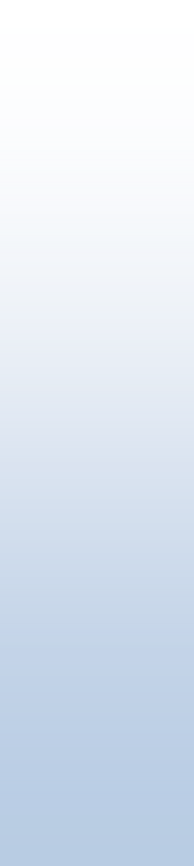 OBJECTIVE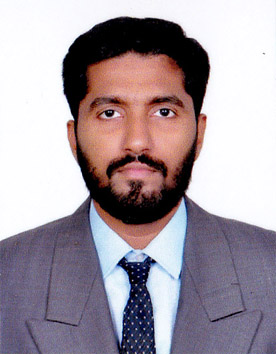 To have a growth oriented and challenging career, where I can contribute my knowledge and skills to the organization and enhance my experience through continues learning and team workMOHAMMED Contact Information:Email: MOHAMMED.373391@2freemail.com   VISA STATUS:  Long Term Visit VisaPERSONAL INFORMATION:Religion : Islam Date of Birth :  12th JAN 1992Nationality : IndianSex : MaleMarital Status : SingleLANGUAGES KNOWN English:  (Speak, Read, Write)Hindi :    ((Read & Write)Arabic : (Read & Write,)  Malayalam :(Speak, Read, Write,)STRENGTHSAbility to take initiative in learning about new technologies and adding value to organization.Quick learner with ability to easily grasp and put into application new ideas, concepts and methods. Very dedicated motivated team player.Good knowledge in different types of materials and various types of production planning and controlling Basic skills in CAD and CAMEDUCATIONAL QUALIFICATIONS     2013 ------ Diploma in Mechanical Engineering     2014 ------ PG Diploma in Industrial Automation     2016 ------ B.Sc Physics     2009 ------ HSS Computer science     2007 ------ Secondary School Leaving Certificate OTHER QUALIFICATIONConfiguring and faults diagnosis of   PLC, SCADA, Profibus Communication, Analyzers and Control Loops.PLC : Siemens simatic S7 200,300,  Allen Bradley SLC 500,5000, Micrologix, ABB AC 800F,  MODICON PL7 PRO V3.4, MITSUBISHI , OMRON SYSMAC, GE FANUC Versa Max Nano.  SCADA : WINCC/Siemens,Wonderware Intouch/Allen Bradley  Installation, calibration and loop checking of the field instrumentsExperienced in Maintenance and calibration of the Pressure Gauges    Maintence of flowmeters configuring (electromagnetic, orifice plate, ultrasonic, turbine)Experienced in Calibration of Temperature Indicator Controllers (RTD Pt 100, Thermocouples)Calibration of SMART and on SMART TransmittersReview of control philosophy, P&I diagrams, P&F diagram, instruments list, flow chart Well knowledged in Control Valve and VFD’sCalibration of I/P & P/I converters, Switches, Gauges.Excellent in the field instruments and control systems procurement activitiesCalibration and maintenance of different field instruments (guages and valves)Troubleshooting of PLC system and faults diagnosis .Excellent communication and interpersonal skills. ORGANIZATIONAL   EXPERIENCEOrganization:             Alliance Automation
                       # 32 / 1131c, Manakkattu Building, NH - 47,                     South Kalamassery, Ernakulam Dist – 682033
SOFTWARE   KNOWLEDGEPrograms                             :   MS Office, AutoCAD,Solid Works, CATIA, TallyInternet                                :  Very goodProgramming languages     :  C, C++PLC Programming              :  Ladder DiagramControl Programs               :  PCS7 v6.0 Siemens & Rs logix 500 Allen Bradley  PLC                                                               Wonderware Intouch & WINCC   SCADA                                                                                                                                PC Networking                   :  Very good       PC HW maintenance         : ExperiencedDECLARATIONI am Mohammed hereby declare that the attached particulars condition to my knowledge and belief , I shall overdue by the terms and condition there in.